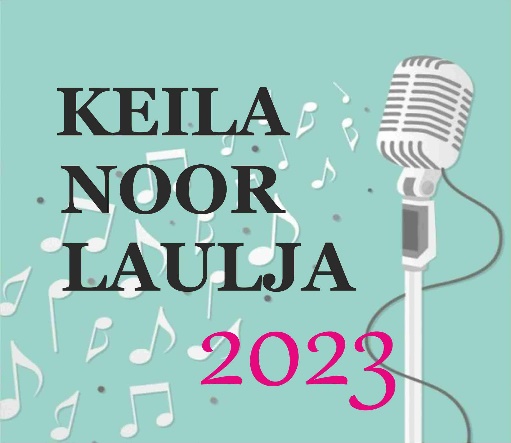 AjakavaKEILA NOOR LAULJA 202320.aprill 2023 Keila KultuurikeskusesProovide ajad  11.30   		3 - 4 aastased11.50   		5 - 6 aastased 	12.15   		7 - 9 aastased13.15 		16-18 aastased 13.35 		10-12 aastased15.00     	KONTSERT5 - 6 aastased 3 - 4 aastased 7 – 9 aastased15.50 - 16.20	VAHEAEG16.20 I KONTSERDI autasustamine16.30 	II KONTSERT16 – 18 aastased 10 - 12 aastased17.30	VAHEAEG	      17.45 II KONTSERDI autasustamine		                                                       LÕPUSÕNAD				